1) نضع دائرة حول رمز الإجابة الصحيحة فيما يأتي:   1.  متى ولد صلاح الدين الأيوبي سنة؟أ.  555ه.                                                                                        ب. 522ه.                ج. 532ه.                                                                    د.550ه. 2  .  من القائل"أيها الناس هذا يوم من أيام الله لا ينبغي فيه البغي ولا الفخر، فاسجدوا لله شاكرين"؟    أ.   الأمام الغزالي .                                                              ب.    ابن تيمية.                 ج. صلاح الدين الأيوبي.                                                                د.العز بن عبد السلام3 . في أي سنة انتصر المسلمين في معركة حطين ؟أ.  647ه.                                                                                      ب. 656ه.                ج. 583ه.                                                                   د.550ه.4  . متى  حرر صلاح الدين الأيوبي القدس من  أيدي الصليبيين ؟أ.  ذكرى الإسراء و المعراج.                                                           ب.  ذكرى الهجرة النبوية.                ج. أول أيام عيد الأضحى.                                                 د.ذكرى المولد النبوي.4  . كم استمر احتلال الصليبيين للقدس ؟أ.  42عاماً.                                                                                    ب. 62عاماً.                ج.72عاماً.                                                                   د.92عاماً.5  .  أول عمل اهتم به صلاح الدين الأيوبي في طريق تحرير القدس:أ.  التفاوض مع الأعداء.                                                                      ب.  توحيد المسلمين.                ج. قتال الصليبيين.                                                             د.تثبيت النصر وتعزيزه.6 .  متى مرض صلاح الدين الأيوبي ؟ أثناء مفاوضات صلح:أ.  عكا.                                                                                             ب.  طبريا.                ج. الرملة.                                                                        د.بيسان.7  . متى توفي القائد صلاح الدين الأيوبي ؟أ.  27/شعبان589ه.                                                                           ب. 27/رمضان589 ه .                ج. 27/شوال589ه.                                                        د. 27/صفر589ه.8. ما اللقب الذي أطلق على صلاح الدين الأيوبي؟     أ.  بائع الأمراء.                        ب. سلطان العلماء.	ج. العالم القاضي.                  د. الملك الناصر.9. ما صفة صلاح الدين الأيوبي التي جعلت نور الدين يعتمد عليه في حربه ضد الصليبيين ؟أ.  التقوى والصلاح.                ب.  العدل والمساواة	.                  ج.الشجاعة والحكمة.         د.الكرم والزهد.10. مع من كانت مفاوضات صلح(الرمله)التي مرض صلاح الدين الأيوبي أثناءها ؟أ. المسلمين والفرس.            ب. المسلمين والصليبين.      ج. المسلمين والبيزنطيين.             د. الفرس والصليبين.11. علام يدل تقريب صلاح الدين الأيوبي العلماء منه وتكريمهم ؟             دوره في نشر العلم.           ب.  دوره في الجهاد.                 ج. دوره في المفاوضات.           د. دوره في فتح بيت المقدس. أ.      ما سبب  عدم دخول صلاح الدين الأيوبي في معارك حاسمة مع الصليبين في المرحلة الأولى من الجهاد ؟  12.    أ. تعففه واستقامته انشغاله في توحيد المسلمين.                                     ب.  التفاوض مع الأعداء.  ج. انشغاله في نهضة الأمه وتقدمها.                                                د.  لتكتمل خطته في الاعداد لمحاربتهم .     13. علام يدل عدم وجود أموال في خزينة صلاح الدين الأيوبي بعد وفاته ؟         أ.إسرافه وتبذيره.                  ب.  كرمه وزهده                   ج.   فقره وحاجته             د. تعففه واستقامته .  14. علام يدل عدم انتقام صلاح الدين من الصليبيين بعد فتح بيت المقدس ؟   أ.  التسامح.                  ب.  الكرم والزهد.                      ج.  التقوى والصلاح.                       د. العدل.أي الاتية ليست من مراحل جهاد صلاح الدين الأيوبي ؟  . 15. قتاله الصليبين وتحرير بلاد المسلمين                                                      ب.  السعي لتحقيق الوحدة الإسلامية   أ.    د.القضاء على دولة المماليك.  	. ج.  تثبيت النصر وتعزيزه. أعدد آثار اهتمام صلاح الدين الأيوبي بالعلم.  (2             --------------------------------------------           ----------------------------------------------------------------------------              ------------------------------  وضح مرحلة مواجهة الصليبيين وتحرير بلاد المسلمين.( 3----------------------------------------------------------------------------------------------------------------------------------------------------------------------------------------------------------------------------------------------------------------------------------------------------------------------------------------استنتج أثر التخطيط في نجاح القائد. (4--------------------------------------------------------------------------------------------------------------------------------------------------------------------	وفقكم الله	                                                         دولة فلسطين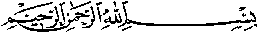 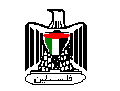 State of Palestineوزارة التربية والتعليم العاليMinistry of Education & Higher Educationمديرية التربية والتعليم العالي / الخليلDirectorate of Higher Education / Hebronورقة عمل ]درس صلاح الدين الأيوبيالتربية الإسلاميةالصف الثاني عشر(جميع الفروع)